Kapitel 12 – Politik für dich1	Welche Verben passen in den Wortgruppen? Schreiben Sie.__________ / 5 Punkte2	Weiterführende Nebensätze. Schreiben Sie die Sätze mit den Konnektoren was, wo(r)- + Präposition oder	weswegen/weshalb.__________ / 5 Punkte3	Schlagwörter in der Politik. Verbinden Sie.__________ / 5 Punkte4	Hören Sie die Diskussion auf der Wahlveranstaltung. Welche Redemittel kommen darin vor? Kreuzen Sie an.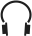 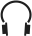 (je ½ Punkt) __________ / 5 Punkte5	Präpositionen mit Genitiv. Wählen Sie passende Wortgruppen aus und ergänzen Sie damit die Sätze.__________ / 5 Punkte6	Lesen Sie den Text im Arbeitsbuch, Aufgabe 3e über den Grünen-Politiker Cem Özdemir. Beantworten Sie	die folgenden Fragen mit Stichpunkten.__________ / 5 PunkteLösungenKapitel 12 – Politik für dich	einsetzen      eintreten      gehören      legen      unterscheiden1.	sich für höhere Renten _________________________________________________________2.	großen Wert auf unternehmerische Freiheit _________________________________________________________3.	sich von den anderen Parteien _________________________________________________________4.	für mehr Rechte der Arbeitnehmer/innen _________________________________________________________5.	zu einem Hauptziel der politischen Arbeit _________________________________________________________1.	Die SPD fordert soziale Gerechtigkeit schon in der Schule,	___________________________________________________________________________________________________________________________________________________________________________________Deshalb tritt sie für kostenfreie Bildung ein.2.	Ein zentrales Anliegen für die CDU und CSU ist der Schutz der Familie,	___________________________________________________________________________________________________________________________________________________________________________________Im Wahlkampf konzentriert sie sich darauf.3.	Die Linke sieht sich als eher pazifistische Partei,	___________________________________________________________________________________________________________________________________________________________________________________Daher ist sie gegen Auslandseinsätze der Bundeswehr.4.	Die Grünen setzen sich für nachhaltige Landwirtschaft ein,	___________________________________________________________________________________________________________________________________________________________________________________Die meisten anderen Parteien halten das für nicht so wichtig.5.	Die AfD meint, dass der Islam nicht zu Deutschland gehört,	___________________________________________________________________________________________________________________________________________________________________________________In der deutschen Gesellschaft wird darüber häufig diskutiert.1.	Baua)	in digitale Technik an Schulen2.	Investitionb)	von älteren Schulgebäuden3.	Abschaffungc)	neuer Spielplätze4.	Sanierungd)	von Migrant/innen in die Politik5.	Einbeziehunge)	der Kindergartengebühren1.	Also, ich finde das übertrieben.6.	Einen Moment! Ich bin sofort fertig.2.	Bitte lassen Sie mich ausreden.7.	Ich möchte darauf direkt antworten.3.	Entschuldigung, aber da kann ich	Ihnen überhaupt nicht zustimmen.8.	Entschuldigung, aber ich muss Sie	jetzt wirklich unterbrechen.4.	Darf ich bitte diesen Gedanken	noch zu Ende führen?9.	Im Prinzip haben Sie recht.5.	Darf ich dazu gleich etwas sagen?10.	Ja, das sehe ich ganz genauso.anlässlich / ein offizieller Staatsbesuchaufgrund / die gute Wirtschaftslagestatt / endlose Diskussionentrotz / hohe Investitionenwährend / die letzte Bundestagswahlwegen / sein persönlicher Glaube0.	Die Politiker sollten _________________________________________________________________________________________________________________________ lieber	die Probleme des Landes lösen.1.	_________________________________________________________________________________________________________________________ in digitale Technik fehlen	an vielen Schulen immer noch Computer.2.	_________________________________________________________________________________________________________________________ sprachen die Außenminister	auch über die Zukunft Europas.3.	Laut Grundgesetz darf niemand _________________________________________________________________________________________________________________________ 	diskriminiert werden.4.	_________________________________________________________________________________________________________________________ werden dringend qualifizierte	Arbeitskräfte gesucht.5.	Das Thema Migration stand _________________________________________________________________________________________________________________________ 	im Mittelpunkt des Interesses.1.	In welcher Region wurde Cem Özdemir geboren?______________________________________________________________________2.	Welchen höchsten Schulabschluss hat Cem Özdemir?______________________________________________________________________3.	In welchem Alter ist er in die Partei der Grünen eingetreten?______________________________________________________________________4.	Welche Position hatte er zehn Jahre lang bei den Grünen?______________________________________________________________________5.	Worüber spricht er oft auf öffentlichen Veranstaltungen?______________________________________________________________________11.	sich für höhere Renten einsetzen2.	großen Wert auf unternehmerische Freiheit legen3.	sich von den anderen Parteien unterscheiden4.	für mehr Rechte der Arbeitnehmer/innen eintreten5.	zu einem Hauptziel der politischen Arbeit gehören21.	Die SPD fordert soziale Gerechtigkeit schon in der Schule,	weswegen/weshalb sie für kostenfreie Bildung eintritt.2.	Ein zentrales Anliegen für die CDU und CSU ist der Schutz der Familie,	worauf sie sich im Wahlkampf konzentriert.3.	Die Linke sieht sich als eher pazifistische Partei,	weswegen/weshalb sie gegen Auslandseinsätze der Bundeswehr ist.4.	Die Grünen setzen sich für nachhaltige Landwirtschaft ein,	was die meisten anderen Parteien für nicht so wichtig halten.5.	Die AfD meint, dass der Islam nicht zu Deutschland gehört,	worüber in der deutschen Gesellschaft häufig diskutiert wird. /	worüber häufig in der deutschen Gesellschaft diskutiert wird.31.	Bauc)	neuer Spielplätze2.	Investitiona)	in digitale Technik an Schulen3.	Abschaffunge)	der Kindergartengebühren4.	Sanierungb)	von älteren Schulgebäuden5.	Einbeziehungd)	von Migrant/innen in die Politik41.	Also, ich finde das übertrieben.X6.	Einen Moment! Ich bin sofort fertig.2.	Bitte lassen Sie mich ausreden.X7.	Ich möchte darauf direkt antworten.3.	Da kann ich Ihnen überhaupt nicht	zustimmen.X8.	Entschuldigung, aber ich muss Sie	jetzt wirklich unterbrechen.X4.	Darf ich bitte diesen Gedanken	noch zu Ende führen?9.	Im Prinzip haben Sie recht.X5.	Darf ich dazu gleich etwas sagen?X10.	Ja, das sehe ich ganz genauso.X51.	Trotz hoher Investitionen in digitale Technik fehlen an vielen Schulen immer noch Computer.2.	Anlässlich eines offiziellen Staatsbesuchs sprachen die Außenminister auch über die Zukunft Europas.3.	Laut Grundgesetz darf niemand wegen seines persönlichen Glaubens diskriminiert werden.4.	Aufgrund der guten Wirtschaftslage werden dringend qualifizierte Arbeitskräfte gesucht.5.	Das Thema Migration stand während der letzten Bundestagswahl im Mittelpunkt des Interesses.61.	In welcher Region wurde Cem Özdemir geboren?in Schwaben, in einer schwäbischen Kleinstadt2.	Welchen höchsten Schulabschluss hat Cem Özdemir?Fachabitur3.	In welchem Alter ist er in die Partei der Grünen eingetreten?mit 15 Jahren4.	Welche Position hatte er zehn Jahre lang bei den Grünen?Bundesvorsitzender (2008–2018)5.	Worüber spricht er oft auf öffentlichen Veranstaltungen?über Migration und Integration